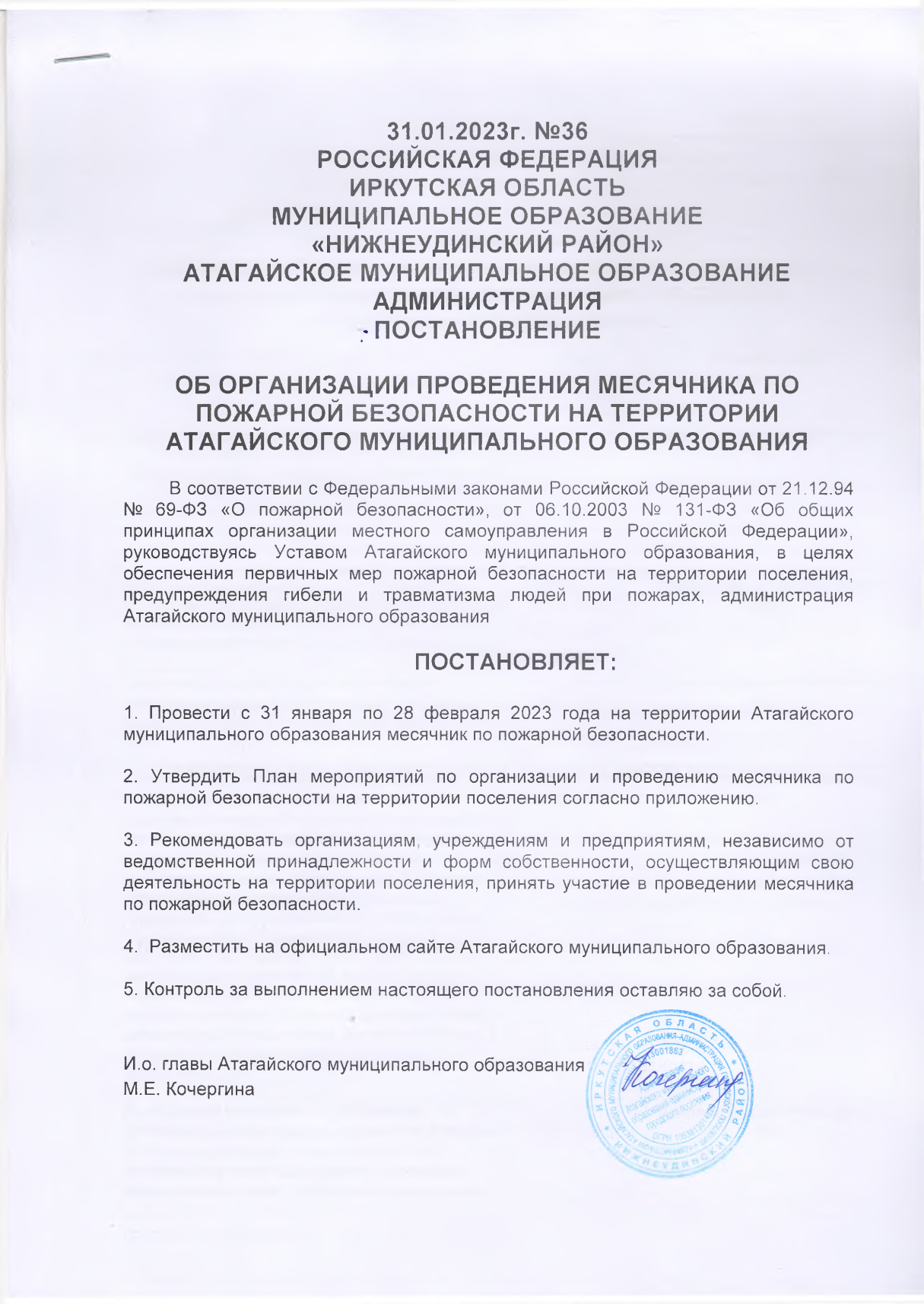 31.01.2023г. №36
РОССИЙСКАЯ ФЕДЕРАЦИЯ
ИРКУТСКАЯ ОБЛАСТЬ
МУНИЦИПАЛЬНОЕ ОБРАЗОВАНИЕ
«НИЖНЕУДИНСКИЙ РАЙОН»АТАГАЙСКОЕ МУНИЦИПАЛЬНОЕ ОБРАЗОВАНИЕАДМИНИСТРАЦИЯПОСТАНОВЛЕНИЕОБ ОРГАНИЗАЦИИ ПРОВЕДЕНИЯ МЕСЯЧНИКА ПО ПОЖАРНОЙ БЕЗОПАСНОСТИ НА ТЕРРИТОРИИ АТАГАЙСКОГО МУНИЦИПАЛЬНОГО ОБРАЗОВАНИЯ          В соответствии с Федеральными законами Российской Федерации от 21.12.94 № 69-ФЗ «О пожарной безопасности», от 06.10.2003 № 131-ФЗ «Об общих принципах организации местного самоуправления в Российской Федерации», руководствуясь Уставом Атагайского муниципального образования, в целях обеспечения первичных мер пожарной безопасности на территории поселения, предупреждения гибели и травматизма людей при пожарах, администрация Атагайского муниципального образованияПОСТАНОВЛЯЕТ:1. Провести с 31 января по 28 февраля 2023 года на территории Атагайского муниципального образования месячник по пожарной безопасности.2. Утвердить План мероприятий по организации и проведению месячника по пожарной безопасности на территории поселения согласно приложению.3. Рекомендовать организациям, учреждениям и предприятиям, независимо от ведомственной принадлежности и форм собственности, осуществляющим свою деятельность на территории поселения, принять участие в проведении месячника по пожарной безопасности.4.  Разместить на официальном сайте Атагайского муниципального образования.5. Контроль за выполнением настоящего постановления оставляю за собой.И.о. главы Атагайского муниципального образования М.Е. КочергинаПриложение №1 утвержден постановлением главы Атагайского МО от 31.01.2023г. №36План
мероприятий по организации и проведению месячника по пожарной безопасности на территории Атагайского муниципального образования№п/пНаименованиемероприятияСрокисполнения.Исполнители.1. Обеспечение распространения информации об оперативной обстановке с пожарами и правилах поведения людей на случай пожара в сети Интернет на официальных сайтах администраций муниципального образованияс 31.01. по 28.02.2023г.Администрация Атагайского МО 2.Обеспечение размещения материалов по вопросам обеспечения пожарной безопасности на информационных стендах администрации, а также в местах массового пребывания людейс 31.01. по 28.02.2023г.Администрация Атагайского МО3.Организация распространения в местах проживания граждан инструкций, листовок, памяток о правилах пожарной безопасности в бытус 31.01. по 28.02.2023г.Администрация Атагайского МО4.Организация проведения инструктажей по соблюдению требований пожарной безопасности среди населения, проживающего на  территории Атагайского МО, акцентировать внимание на разъяснение населению требований подпункта «ж» пункта 35 Правил противопожарного режима в Российской Федерации, утвержденных Постановлением Правительства Российской Федерации от 16 сентября 2020 года № 1479, в части, запрета использования временной электропроводки, включая удлинители, сетевые фильтры, не предназначенные по своим характеристикам для питания применяемых электроприборов, а также при включении электроподогрева автотранспортас 31.01. по 28.02.2023г.Администрация Атагайского МО5.Проведение совместно с участковым уполномоченным полиции отдела МВД России по Нижнеудинскому району работы по уточнению и выявлению мест проживания многодетных семей, неблагополучных семей, безработных граждан с детьми, граждан, входящих в группу риска и не состоящих на профилактических учетахс 31.01. по 28.02.2023г.Администрация Атагайского МО6.Организация посещений многодетных семей, неблагополучных семей и семей, находящихся в социально-опасном положении. опасном положениис 31.01. по 28.02.2023г.Администрация Атагайского МО7.Организация проведения самооценки противопожарного состояния жилищного фонда, поставка на особый учет жилые дома с неисправным печным отоплением и ветхой электропроводкойс 31.01. по 28.02.2023г.Администрация Атагайского МО8.При проведении профилактической работы с населением разъяснять положения части 4 статьи 82 Федерального закона от 22 июля 2008 года № 123-ФЗ «Технический регламент о требованиях пожарной безопасности» в части необходимости оборудования линий электроснабжения помещений зданий и сооружений устройствами защитного отключения, а также их практической пользес 31.01. по 28.02.2023г.Администрация Атагайского МО